СОВЕТ  ДЕПУТАТОВ ДОБРИНСКОГО  МУНИЦИПАЛЬНОГО РАЙОНАЛипецкой области7-я сессия V-го созываРЕШЕНИЕ22.04.2014г.                                     п.Добринка	                                      № 53-рсО результатах публичных слушаний по проекту отчета«Об исполнении районного бюджета за 2013год»	Рассмотрев, принятые за основу на публичных слушаниях «Рекомендации публичных слушаний по проекту отчета «Об исполнении районного бюджета за 2013 год», руководствуясь Федеральным законом «Об общих принципах организации местного самоуправления в Российской Федерации» от 06.10.2003 № 131-ФЗ, Положением «О Порядке организации и проведения публичных слушаний на территории Добринского муниципального района», Уставом Добринского муниципального района, учитывая решение постоянной комиссии по экономике, бюджету и муниципальной собственности, Совет депутатов Добринского муниципального района РЕШИЛ:1.Принять к сведению «Рекомендации публичных слушаний по проекту отчета  «Об исполнении районного бюджета за 2013 год» (прилагаются).2.Направить «Рекомендации публичных слушаний по проекту отчета «Об исполнении районного бюджета за 2013 год» главе Добринского муниципального района для рассмотрения и принятия мер по их реализации.3.Настоящее решение вступает в силу со дня его принятия.Председатель Совета депутатовДобринского муниципального района                                     В.А.Максимов                                                                                                Приняты                                                                                 решением Совета депутатов                                                                  Добринского муниципального района                                                                        от 22.04.2014г. № 53-рсРЕКОМЕНДАЦИИучастников публичных слушаний по проекту отчета  «Об исполнении районного бюджета за 2013 год»11.04.2014г.Публичные слушания по проекту отчета «Об исполнении районного бюджета за 2013 год» проведены в соответствии с Федеральным законом от 6 октября 2003 года № 131-ФЗ «Об общих принципах организации местного самоуправления в Российской Федерации», Положением «О порядке организации и проведения публичных слушаний на территории Добринского муниципального района».В публичных слушаниях приняли участие депутат Липецкого областного Совета депутатов, депутаты районного Совета депутатов, глава администрации Добринского муниципального района, заместители главы администрации муниципального района, начальники комитетов и отделов администрации муниципального района, прокурор Добринского муниципального района, начальник межрайонной ИФНС России № 1 по Липецкой области, представители общественных организаций района, средств массовой информации.Для привлечения общественного мнения был определен эксперт по данному вопросу – это Дербенева Светлана Ивановна, кандидат экономических наук, доцент Липецкого филиала Российской Академии Народного Хозяйства и Государственной службы при Президенте РФ.Заслушав и обсудив доклад, содоклад по проекту отчета «Об исполнении районного бюджета за 2013 год», участники публичных слушаний отмечают следующее: Уточненный районный бюджет за 2013 год по доходам исполнен на 99,3 % и составил 686089,4 тыс. рублей, по собственным доходам исполнен на 106,2 % и составил 231688,9 тыс. рублей.Расходы районного бюджета за 2013 год были утверждены в объеме 606283,7 тыс. рублей, в ходе исполнения районного бюджета план по расходам был уточнен и составил 703345,1 тыс. рублей, что выше первоначального на 97061,4 тыс. рублей, или на 16,0 %.Суммы субвенций, переданные в 2013 году из областного фонда компенсаций на выполнение государственных полномочий в муниципальный бюджет при уточненных плановых назначениях 411822,2 тыс. рублей кассовые расходы сложились в сумме 393899,3 тыс. рублей или освоение составило 95,6 %.Из областного фонда компенсаций финансировались: ЗАГС, архив, отдел опеки, административная комиссия, комиссия по делам несовершеннолетних, переданные полномочия по обеспечению общедоступного и бесплатного образования, питание школьников, выплаты за классное руководство, комплексный центр по обслуживанию населения, выплаты социального характера для населения района. За счет федеральных и областных субсидий были дополнительно профинансированы мероприятия на:- повышение квалификации муниципальных служащих – 89,6 тыс. рублей;-приобретение автотранспорта для подвоза детей в общеобразовательные учреждения района -1242,1 тыс. рублей;- проведение мероприятий по ФК и спорту - 338 тыс. рублей;-возмещение затрат по созданию субъектов малого предпринимательства (вновь зарегистрированных и действующих менее одного года индивидуальных предпринимателей из числа зарегистрированных безработных и малых предприятий, включая потребительские кооперативы, в уставном капитале которых доля, принадлежащая зарегистрированным безработным, составляет не менее 50 процентов)- 810 тыс.рублей;- комплектование книжных фондов библиотек - 1058,1 тыс. рублей;- повышение квалификации работников культуры – 11,8 тыс. рублей;-приобретение информационных услуг для муниципальных образований – 307,3 тыс. рублей;-повышение квалификации педагогических работников и переподготовка руководителей учреждений образования – 1157,5 тыс. рублей;-капитальный ремонт здания МБОУ СОШ с.Дубовое (ремонт кабинетов для ГДО) – 941,4 тыс.рублей;-начинающим субъектам малого предпринимательства (индивидуальным предпринимателям в возрасте до 30 лет включительно и юридическим лицам, в уставном капитале которых доля, принадлежащая лицам в возрасте до 30 лет включительно, составляет не менее 50 процентов) на возмещение затрат по организации и развитию собственного дела – 4320 тыс.рублей;-мероприятия муниципальных программ развития образования, направленных на оснащение общеобразовательных учреждений оборудованием для школьных столовых - 2895,5 тыс. рублей;-реализацию муниципальных программ по обеспечению дорожной деятельности в части капитального ремонта и ремонта автомобильных дорог общего пользования местного значения населенных пунктов и соединяющих населенные пункты в границах муниципального района – 262,2 тыс. рублей;- оснащение дополнительно созданных мест для детей дошкольного возраста в образовательных учреждениях – 128,5 тыс.рублей;-денежное поощрение лучшим муниципальным учреждениям культуры – 100 тыс.рублей;- исполнение судебных решений по обеспечению детей-сирот и детей, оставшихся без попечения родителей, детей, находящихся под опекой (попечительством), а также лиц из числа детей-сирот и детей, оставшихся без попечения родителей, не имеющих закрепленного жилого помещения, жилыми помещениями – 5088,7 тыс.рублей;- компенсация затрат, связанных с приобретением автомобильного топлива для доставки товаров народного потребления и заказов сельскому населению – 617,9 тыс.рублей;- повышение оплаты труда педагогических работников муниципальных дошкольных образовательных учреждений - 2954 тыс.рублей;- на подключение общедоступных библиотек к сети Интернет и развитие системы библиотечного дела с учетом задачи расширения информационных технологий и оцифровки -13,2 тыс. рублей;- строительство пристройки столовой в МБОУ СОШ п.Петровский – 5000 тыс.рублей;- строительство детского сада на 80 мест по ул.Воронского п.Добринка – 20000 тыс.рублей;- повышение оплаты труда педагогических работников муниципальных учреждений дополнительного образования детей в сфере культуры – 499 тыс.рублей;- повышение оплаты труда работников культуры – 1846,6 тыс.рублей;-обеспечение защиты персональных данных обучающихся муниципальных общеобразовательных учреждений – 156,7 тыс.рублей;- возмещение затрат физическим лицам, занимающимся воспитанием детей дошкольного возраста на дому – 165,6 тыс.рублей;- реализация областной целевой программы "Развитие кооперации в Липецкой области на 2013-2020 годы" - субсидии сельскохозяйственным кредитным потребительским кооперативам с целью пополнения фонда финансовой взаимопомощи для формирования собственных средств кооператива – 2512,7 тыс.рублей;-реализация областной целевой программы "Снижение административных барьеров, оптимизация и повышение качества предоставления государственных услуг, в том числе на базе многофункциональных центров предоставления государственных и муниципальных услуг в Липецкой области на 2011-2013 годы"- 1050 тыс.рублей;-организация дистанционного обучения для обучающихся муниципальных образовательных учреждений – 600 тыс.рублей;-возмещение части затрат, направленных на приобретение специализированного автотранспорта для доставки товаров и заказов сельскому населению- 936,8 тыс.рублей;- приобретение нестационарных объектов для оказания торговых и бытовых услуг расположенных в населенных пунктах, не имеющих стационарных объектов и (или) имеющих стационарные объекты, в которых радиус пешеходной доступности до стационарного объекта превышает  – 80 тыс.рублей.За счет собственных доходов муниципального района финансировались:- органы местного самоуправления района 69591,2 тыс. руб.- национальная безопасность и правоохранительнаядеятельность (ЕДДС) 564,2 - национальная экономика 19624,3- жилищно-коммунальное хозяйство 24,8- муниципальные детские сады 37283,5- школы района 48755,9- учреждения дополнительного образования 20518,5- прочие учреждения и мероприятия образования 13211,7- культура и кинематография 12359,1- учреждения здравоохранения(кредиторская задолженность прошлых лет) 260,9- мероприятия в области социальной политики 6140,0- средства массовой информации 2402,2- физическая культура и спорт 901,2- обслуживание муниципального долга 1260,0Расходы районного бюджета за 2013 год исполнены на 96,9 % и составили 681802,6 тыс. рублей. Наибольший удельный вес в структуре расходов составили расходы на: образование – 58,8 %; социальную политику – 21,8 %; общегосударственные вопросы- 11,4 %.Участники публичных слушанийРешили:1. Одобрить проект отчета «Об исполнении районного бюджета за 2013 год».2. Рекомендовать:2.1. Администрации муниципального района:- продолжить работу с налоговыми органами по сокращению недоимки по налоговым платежам, увеличению поступлений в районный бюджет налоговых доходов; - утвердить мероприятия по повышению эффективности работы по наращиванию собственной доходной базы районного бюджета, стабилизации экономического положения на территории района и созданию условий для эффективной работы предприятий всех форм собственности;- продолжить создание благоприятных условий для привлечения малого и среднего предпринимательства в экономику района;- сосредоточить усилия на дальнейшее развитие собственной доходной базы в части исполнения программы развития и поддержки малого бизнеса, развития кооперативного движения;- проанализировать эффективность использования средств, выделенных на реализацию мероприятий муниципальных программ по итогам работы за 1-ый квартал 2014 года;- организовать системную работу по проведению мониторинга несостоявшихся торгов и разработать план мероприятий, направленных на снижение количества несостоявшихся торгов;- при формировании проекта районного бюджета совершенствовать механизм планирования доходов районного бюджета. Повысить ответственность администраторов доходов районного бюджета за достоверность прогнозирования поступлений доходов;-обеспечить эффективность планирования расходов главными распорядителями средств районного бюджета.2.2. Главным распорядителям бюджетных расходов районного бюджета:- обеспечить своевременную и качественную подготовку информации о муниципальных учреждениях для размещения на официальном сайте в сети Интернет в порядке, определенном приказом Министерства финансов Российской Федерации № 86н «Об утверждении порядка предоставления информации государственным (муниципальным) учреждением, ее размещения на официальном сайте в сети Интернет и ведения указанного сайта»- Обеспечить проведение ежемесячного мониторинга показателей повышения заработной платы, определенных Указом Президента Российской Федерации от 7 мая 2012 года «О мероприятиях по реализации государственной социальной политики» категорий работников по формам федерального статистического наблюдения, утвержденных приказом Росстата от 30 октября 2012 года № 574 с предоставлением в управление финансов администрации муниципального района в день отчетности.- до 15 августа 2014 года доработать муниципальные программы к районному бюджету на 2015 год и плановый период 2016 и 2017 годов с учетом замечаний и предложений комитета экономики администрации муниципального района и предоставить их на согласование.- в срок до 1 сентября 2014 года принять меры по снижению неэффективных расходов в сфере общего образования за счет увеличения наполняемости классов, оптимизации соотношения числа учителей к количеству учащихся, оптимизации штатных расписаний путем перевода должностей младшего обслуживающего персонала на аутсорсинг.2.3. Районному Совету депутатов:- утвердить отчет об исполнении районного бюджета за 2013 год в установленном порядке.Председательствующий публичных слушаний,Председатель Совета депутатовДобринского муниципального района                                    В.А.Максимов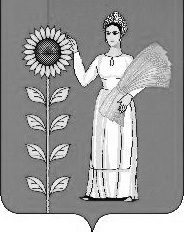 